Познавательно-поэтическое путешествие по родному краю «Кубань Отчизны край златой» в рамках Всероссийской акции                            «Библионочь 2017»22 апреля в 20.00 часов  в читальном зале библиотеки для взрослой аудитории и молодежи  хутора  было проведено поэтическое путешествие по краю «Земля воспетая творцами». Здесь библиотекари рассказывали о жизни и творчестве кубанских поэтов В.Б. Бакалдине и С.Н.Хохлове которым исполнится 90 лет со дня рождения. Познакомили с творчеством нашего земляка, гордостью района Н.А.Зиновьевым. Вечер плавно перешел а литературно-музыкальную композицию «Пою тебе, мой край родной» где присутствующие с удовольствием читали стихи кубанских поэтов, слушали и подпевали песни. Получился настоящий праздник- неожиданный, яркий, охвативший всех гостей Библионочи.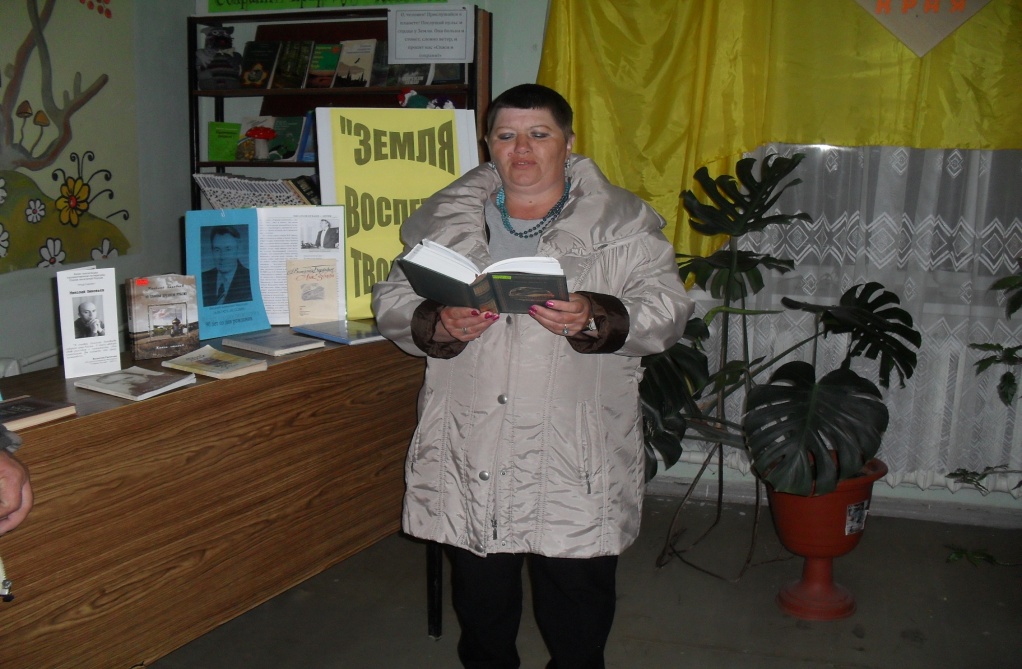 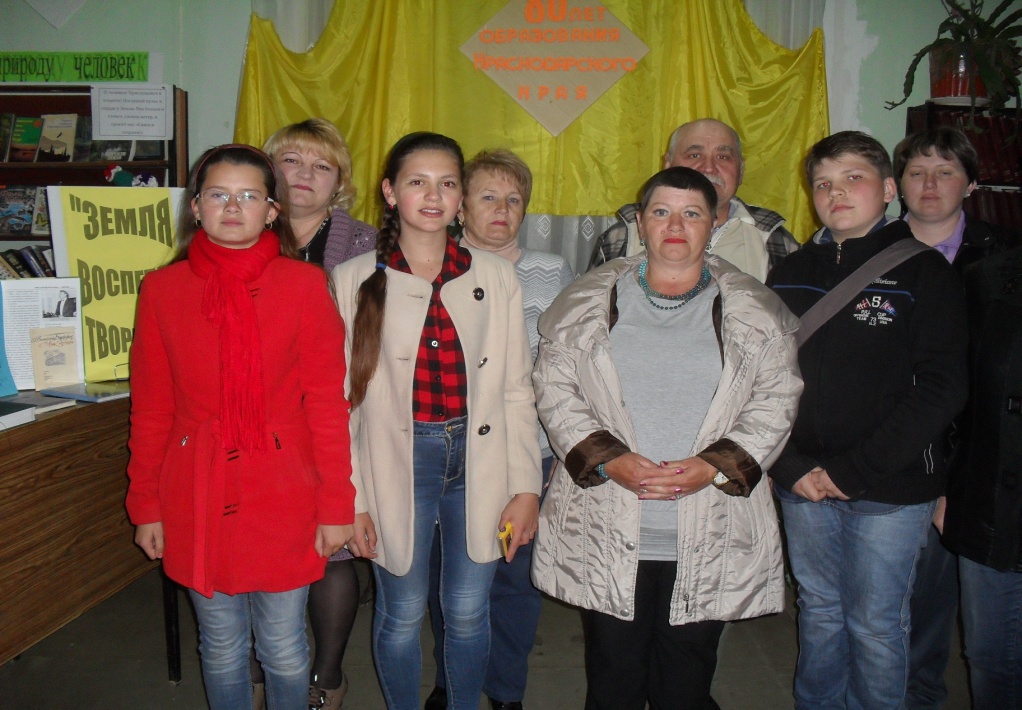 